                                                A N D H R A  U N I V E R S I T Y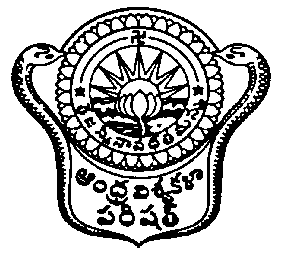  (G.O.Ms.No.14, Education (U.E.-II), dated 13.02.2019)As per G.O.Ms.No.14, Higher Education (UE) Department, dated 13.02.2019, page no.44, stated as follows.“The criteria for promotions under Career Advancement Scheme laid down under these Regulations shall be effective from the date of notification of these Regulations. However, to avoid hardship to those faculty members who have already qualified or are likely to qualify shortly under the existing regulations, a choice may be given to them, for being considered for promotions under the existing Regulations (i.e UGC Regulations 2010 and G.O.Ms 38, dated 23-06-2016).This option can be exercised only within three years from the date of notification of these Regulations.The option form should be submitted mandatory, those faculty members who are applied CAS 2020 by 31-07-2020 for consideration of promotions under CAS OPTION FORM TO BE SUBMITTED BYTHE APPLICANTName of the Applicant:Present Designation & Department:Promotion sought (Academic Level/Grade Pay): From --------------  To-------------I hereby express my willingness to be considered for promotion under CAS in accordance with the regulations 	Old Regulations (i.e UGC Regulations 2010 and G.O.Ms 38, dated 23-06-2016)                                                  Or           New Regulations as G.O.Ms.No.14, Higher Education (UE) Department, dated 13.02.2019The option herby exercised is final and will not be modified at any subsequent date.Signature of the Applicant                         Head of the Department                       Principal                 The faculty members who are applied CAS 2020 by 31-07-2020 for consideration of promotions under CAS to opting for the old Regulations should be submitted following application in year wise.A P P E N D I XPERFORMANCE-BASED APPRAISAL SYSTEM (PBAS) & ACADEMIC PERFORMANCE INDICATORS (APIS) FOR PROMOTION UNDER CAREER ADVANCEMENT SCHEME (CAS)(FACULTIES OF arts & Commerce / Law / SCIENCES / PHARMACEUTICAL SCIENCES / ENGINEERING)SECTION – A    :   GENERALSECTION – B     :    CATEGORY – I    :  TEACHING, LEARNING AND EVALUATION-RELATED ACTIVITIES CATEGORY II :  CO-CURRICULAR, EXTENSION AND PROFESSIONAL DEVELOPMENT RELATED ACTIVITIES                                     A N D H R A  U N I V E R S I T YC I R C U L A R	The teachers who are already applied for CAS 2020 by 31-07-2020 for consideration of promotions under CAS are directed to submit their option forms with in one week in the prescribed pro-forma to SII Section, CAO, AU. The Pro-forma can be downloaded from the University Website (www.andhrauniversity.edu.in)Copy toThe Director, Computer Centre, Andhra University1.Name and Designation of the Faculty:2.Name of the Department / College:3.Address for Communication 		e-Mail / Telephone / Mobile of theFaculty:4.YEAR OF PERFORMANCE APPRAISAL:Sl. No.Nature of ActivityDetails of the activity to be provided by the applicant along with copies of evidenceMaximum API ScoreScore awarded by the University1.Lectures seminars, tutorials, practical’s, contact hours under taken as percentage of lectures allocated 502.Lectures or other teaching duties in excess of the UGC norms.103.Preparation and imparting of knowledge by instruction as per curriculum; syllabus enrichment by providing additional resources to students204.Use of participatory and innovative - teaching learning methodologies; updating of subject content, course improvement etc.205.Exam duties, (invigilation; question paper setting, evaluation by assessment of answer scripts 25125Sl. No.Nature of ActivityDetails of the activity to be provided by the applicantMaximum API ScoreScore awarded by the University1.Student related co-curricular, extension and field based activities (such as extension work through NSS/NCC and other channels,, cultural activities, subject related events, advisement and counseling)202.Contribution to corporate life and management of the department and institution through participation in academic and administrative committees and responsibilities.153.Professional development activities (such as participation in seminars, conferences, short term, training courses, talks, lecturers, membership of associations, dissemination and general articles, not covered in category (IIII)1550CATEGORY – III(A) : RESEARCH AND ACADEMIC CONTRIBUTIONSCATEGORY – III(A) : RESEARCH AND ACADEMIC CONTRIBUTIONSCATEGORY – III(A) : RESEARCH AND ACADEMIC CONTRIBUTIONSCATEGORY – III(A) : RESEARCH AND ACADEMIC CONTRIBUTIONSCATEGORY – III(A) : RESEARCH AND ACADEMIC CONTRIBUTIONSCATEGORY – III(A) : RESEARCH AND ACADEMIC CONTRIBUTIONSCATEGORY – III(A) : RESEARCH AND ACADEMIC CONTRIBUTIONSCATEGORY – III(A) : RESEARCH AND ACADEMIC CONTRIBUTIONSSl. No.Nature of ActivityNature of ActivityDetails of the activity to be provided by the applicantMaximumAPI Score (per each publication)Score awarded by the UniversityScore awarded by the University1.Referred Journals with impact factor 152.Non- impact factor National level research papers103.Full papers in conference proceedings10III(B) – Research Publications (Books, chapters in books, other than referred journal articles)III(B) – Research Publications (Books, chapters in books, other than referred journal articles)III(B) – Research Publications (Books, chapters in books, other than referred journal articles)III(B) – Research Publications (Books, chapters in books, other than referred journal articles)III(B) – Research Publications (Books, chapters in books, other than referred journal articles)III(B) – Research Publications (Books, chapters in books, other than referred journal articles)III(B) – Research Publications (Books, chapters in books, other than referred journal articles)      1.Text / Reference Books Published by International Publishers with an established peer review system.50 sole author;10 / chapter in an edited Book50 sole author;10 / chapter in an edited Book2.Subjects Books by National level publishers/State and Central Govt. Publications with ISBN/ISSN numbers/local publishers20/15sole author,  and 5/ 3 chapter inedited books20/15sole author,  and 5/ 3 chapter inedited books 3.Chapters in knowledge based volumes in International/National level publishers with ISBN/ISSN numbers 10/5 / Chapter10/5 / ChapterIII(C) - Research ProjectsIII(C) - Research ProjectsIII(C) - Research ProjectsIII(C) - Research Projects1.  Major Projects amount mobilized  with grants above 30.00 lakhs for Engineering /Rs.5.00-30.00 lakhs   &  Major Projects amount mobilized   with grants above 5.00 lakhs for Arts, Law & Science/ Rs.3.00-5.00 lakhs Minor projects ( below Rs.5.00 lakhs) for  Engineering/( below Rs.3.00 lakhs) for  Arts, Law & Science20/15(each)20 /15(each)10 (each)20/15(each)20 /15(each)10 (each)2.  Consultancy projects(Minimum Rs.10.00lakh) for Engineering(Minimum Rs.2.00lakh)   for  Arts, Law & Science10/per every      Rs.10lakhs/2lakhs10/per every      Rs.10lakhs/2lakhs3.Completed project report Major/Minor(Acceptance from funding agency)20/10 each20/10 each4.Projects outcome/output for national patents/international patents/state govt/local bodies30/50/10/5 (each)30/50/10/5 (each)III (D) - Research Guidance :III (D) - Research Guidance :III (D) - Research Guidance :III (D) - Research Guidance :III (D) - Research Guidance :III (D) - Research Guidance :III (D) - Research Guidance :III (D) (i)  - M. Phils./M. Tech. / M. Pharm   III (D) (i)  - M. Phils./M. Tech. / M. Pharm   III (D) (i)  - M. Phils./M. Tech. / M. Pharm   III (D) (i)  - M. Phils./M. Tech. / M. Pharm   III (D) (i)  - M. Phils./M. Tech. / M. Pharm   III (D) (i)  - M. Phils./M. Tech. / M. Pharm   III (D) (i)  - M. Phils./M. Tech. / M. Pharm   Degree awarded                            3/ eachIII (D) (ii)  - Ph.Ds.   III (D) (ii)  - Ph.Ds.   III (D) (ii)  - Ph.Ds.   III (D) (ii)  - Ph.Ds.   III (D) (ii)  - Ph.Ds.   III (D) (ii)  - Ph.Ds.   III (D) (ii)  - Ph.Ds.   Degree awarded Thesis submitted10/ each 7 / eachIII(E):Training courses and conference /seminar/workshop papers:III(E):Training courses and conference /seminar/workshop papers:III(E):Training courses and conference /seminar/workshop papers:III(E):Training courses and conference /seminar/workshop papers:III(E):Training courses and conference /seminar/workshop papers:III(E):Training courses and conference /seminar/workshop papers:III(E):Training courses and conference /seminar/workshop papers:1Refreshercourse,Methodology workshops, Training, Teaching-Learning evaluation Technology Programmes, soft skills development programmes, Faculty Development programmes(Max:30 points)Refreshercourse,Methodology workshops, Training, Teaching-Learning evaluation Technology Programmes, soft skills development programmes, Faculty Development programmes(Max:30 points)Refreshercourse,Methodology workshops, Training, Teaching-Learning evaluation Technology Programmes, soft skills development programmes, Faculty Development programmes(Max:30 points)20(each) not less than two weeks/ 10(each)one week duration2Papers in Conferences/Seminars/workshops etc...Participation and presentation of researchpapers(oral/poster)in international/National/ state level/university level including college levelPapers in Conferences/Seminars/workshops etc...Participation and presentation of researchpapers(oral/poster)in international/National/ state level/university level including college levelPapers in Conferences/Seminars/workshops etc...Participation and presentation of researchpapers(oral/poster)in international/National/ state level/university level including college level10/7.5/5/3 (each)3Invited lectures, or presentations for conferences/symposia International/NationalInvited lectures, or presentations for conferences/symposia International/NationalInvited lectures, or presentations for conferences/symposia International/National10/5(each)No. S.II (7)/CAS/2020Visakhapatnam ,Dt: 29-09-2020.(M.HEMANAIK)DEPUTY REGISTRAR (ACADEMIC)